附件5：中山市基本医疗保险门诊特定病种服务资格申请审核不合格告知书（签收联）　　申请人签名：             联系方式：                  　日期：                                　　经办单位（盖章）：         　　　日期：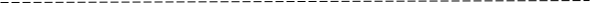 中山市基本医疗保险门诊特定病种服务资格申请审核不合格告知书申请人签名：             联系方式：                日期：告知书编号定点医疗机构名称定点医疗机构代码办理事项申请基本医疗保险门诊特定病种服务资格申请基本医疗保险门诊特定病种服务资格病种名称审核结果不符合       市基本医疗保险门诊特定病种服务资格申请条件。审核不合格的原因经审核，不符合                      的有关规定，不予通过。审核不合格的原因经审核，不符合                     的有关规定，不予通过。审核不合格的原因经审核，不符合                      的有关规定，不予通过。查询方式备注本告知书一式两联，一联交申请单位，一联存档备查。本告知书一式两联，一联交申请单位，一联存档备查。告知书编号定点医疗机构名称定点医疗机构代码办理事项申请基本医疗保险门诊特定病种服务资格申请基本医疗保险门诊特定病种服务资格病种名称审核结果不符合     市基本医疗保险门诊特定病种服务资格申请条件。审核不合格的原因经审核，不符合                      的有关规定，不予通过。审核不合格的原因经审核，不符合                      的有关规定，不予通过。审核不合格的原因经审核，不符合                      的有关规定，不予通过。查询方式备注本告知书一式两联，一联交申请单位，一联存档备查。本告知书一式两联，一联交申请单位，一联存档备查。